Tenda AC5-how to set Bandwidth Control?Model Number: Tenda AC5 Question Classification: Function SettingStep 1: Open a browser and type tendawifi.com in Address Bar, tap “Enter”. Enter login password and tap “Login”.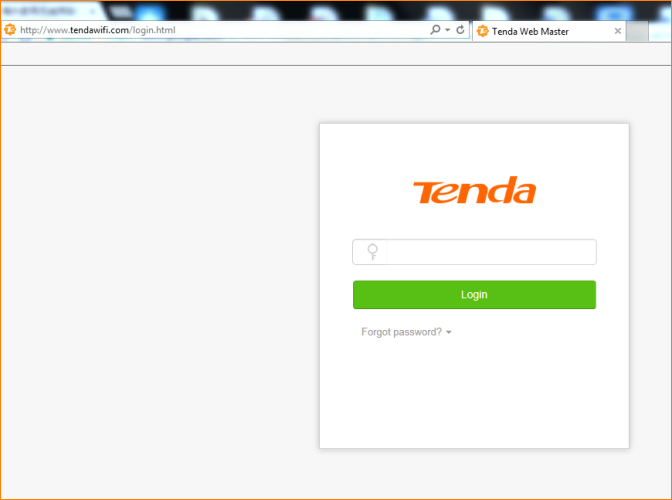 Step 2: Tap “Advanced Settings”, select “Bandwidth Control”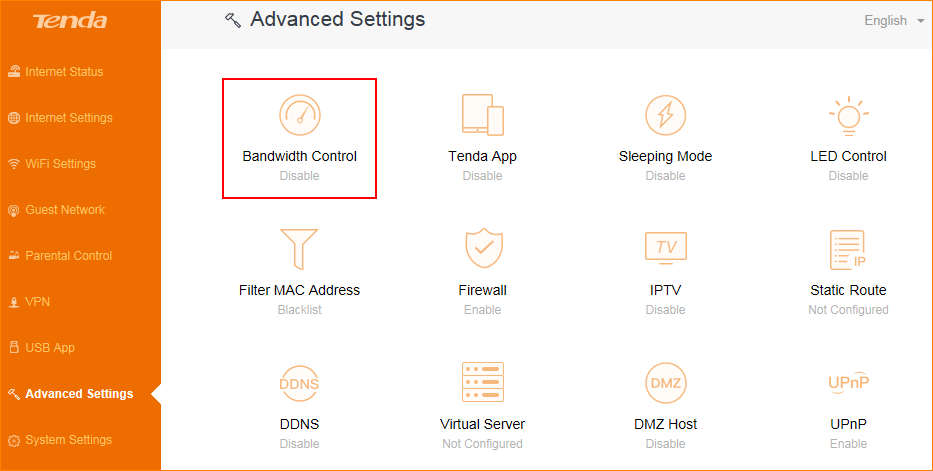 According to the bandwidth and your need, select the device that you want to control, then set the upload speed and download speed.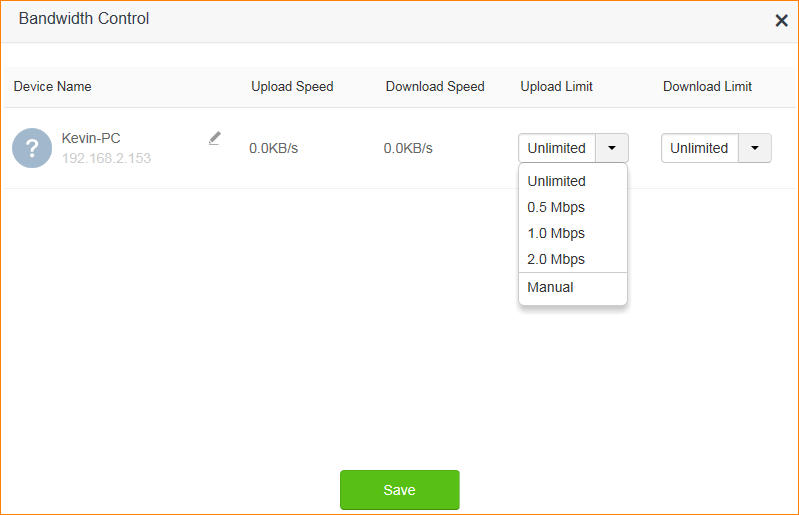 